  for Children, Youth and Families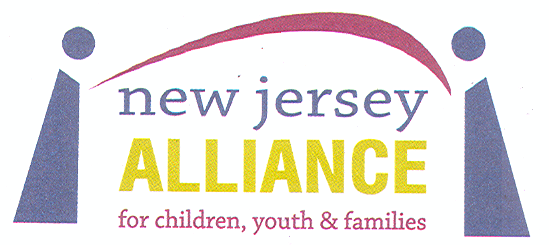 Annual Conference Changing Conversations Changes LivesMay 23, 2018Location:  Rutgers  CampusWorkshop Proposal Form(Please fill out the following as you want it to appear on the conference brochure and program book)Presenter Name 						Position/Title	Agency/Company Phone							EmailName/Position/Title of Co-Presenter(s) 		Email Audio-Visual needs:  Lunch Selection:	Chicken 	   Beef            Vegetarian	 Workshop Title Intended Audience Detailed Description of Workshop:(Use additional space as necessary or attach your description to this form)Please submit proposals to megann.anderson@njacyf.org by February 16, 2018                            